 Game Design Occupations 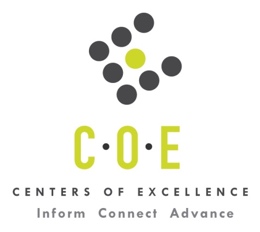 Labor Market Information ReportDiablo Valley CollegePrepared by the San Francisco Bay Center of Excellence for Labor Market ResearchJanuary 2020RecommendationBased on all available data, there appears to be an undersupply of Game Design workers compared to the demand for this cluster of occupations in the Bay region and in the East Bay sub-region (Alameda and Contra Costa Counties.) There is a projected annual gap of about 3,423 students in the Bay region and 554 students in the East Bay Sub-Region.This report also provides student outcomes data on employment and earnings for programs on TOP 0614.20 - Game Design in the state and region. It is recommended that these data be reviewed to better understand how outcomes for students taking courses on this TOP code compare to potentially similar programs at colleges in the state and region, as well as to outcomes across all CTE programs at Diablo Valley College and in the region. IntroductionThis report profiles Game Design Occupations in the 12 county Bay region and in the East Bay sub-region for a proposed new program at Diablo Valley College. Labor market information (LMI) is not available at the eight-digit SOC Code level for Video Game Designers (15-1199.11), therefore, the data shown in Tables 1 and 2 is for Computer Occupations, All Other (at the six digit SOC level) and likely overstates demand for Video Game Designers. Tables 3, 4, 6, 9, 10 and 11 use job postings data from Burning Glass at the eight-digit SOC Code level for Video Game Designers (15-1199.11).Occupational DemandTable 1. Employment Outlook for Game Design Occupations in Bay RegionSource: EMSI 2019.3Bay Region includes Alameda, Contra Costa, Marin, Monterey, Napa, San Benito, San Francisco, San Mateo, Santa Clara, Santa Cruz, Solano and Sonoma CountiesTable 2. Employment Outlook for Game Design Occupations in East Bay Sub-RegionSource: EMSI 2019.3East Bay Sub-Region includes Alameda and Contra Costa CountiesJob Postings in Bay Region and East Bay Sub-RegionTable 3. Number of Job Postings by Occupation for latest 12 months (December 2018 - November 2019)Source: Burning GlassTable 4a. Top Job Titles for Game Design Occupations for latest 12 months (December 2018 - November 2019)      Bay RegionTable 4b. Top Job Titles for Game Design Occupations for latest 12 months (December 2018 - November 2019)     East Bay Sub-RegionSource: Burning GlassIndustry ConcentrationTable 5. Industries hiring Game Design Workers in Bay RegionSource: EMSI 2019.3Table 6. Top Employers Posting Game Design Occupations in Bay Region and East Bay Sub-Region (December 2018 - November 2019)Source: Burning GlassEducational SupplyThere is one community college (SRJC) in the Bay Region issuing one award on average annually (last 3 years) on TOP 0614.20 – Electronic Game Design. There are no colleges in the East Bay Sub-Region issuing awards on this TOP code. Table 7. Awards on TOP 0614.20 - Game Design in Bay RegionSource: Data Mart Note: The annual average for awards is 2015-16 to 2017-18.Gap AnalysisBased on the data included in this report, there is a labor market gap in the Bay region with 3,424 annual openings for the Game Design occupational cluster and one annual (3-year average) award for an annual undersupply of 3,423 students. In the East Bay Sub-Region, there is also a gap with 554 annual openings and no annual (3-year average) awards for an annual undersupply of 554 students.Student OutcomesTable 8. Four Employment Outcomes Metrics for Students Who Took Courses on TOP 0614.20 – Electronic Game DesignSource: Launchboard Pipeline (version available on 12/13/19)Skills, Certifications and EducationTable 9. Top Skills for Game Design Occupations in Bay Region (December 2018 - November 2019)Source: Burning GlassTable 10. Certifications for Game Design Occupations in Bay Region (December 2018 - November 2019)Note: 92% of records have been excluded because they do not include a certification. As a result, the chart below may not be representative of the full sample.Source: Burning GlassTable 11. Education Requirements for Game Design Occupations in Bay Region Note: 55% of records have been excluded because they do not include a degree level. As a result, the chart below may not be representative of the full sample.Source: Burning GlassMethodologyOccupations for this report were identified by use of skills listed in O*Net descriptions and job descriptions in Burning Glass. Labor demand data is sourced from Economic Modeling Specialists International (EMSI) occupation data and Burning Glass job postings data. Educational supply and student outcomes data is retrieved from multiple sources, including CTE Launchboard and CCCCO Data Mart.SourcesO*Net OnlineLabor Insight/Jobs (Burning Glass) Economic Modeling Specialists International (EMSI)  CTE LaunchBoard www.calpassplus.org/Launchboard/ Statewide CTE Outcomes SurveyEmployment Development Department Unemployment Insurance DatasetLiving Insight Center for Community Economic DevelopmentChancellor’s Office MIS systemContactsFor more information, please contact:Doreen O’Donovan, Research Analyst, for Bay Area Community College Consortium (BACCC) and Centers of Excellence (CoE), doreen@baccc.net or (831) 479-6481John Carrese, Director, San Francisco Bay Center of Excellence for Labor Market Research, jcarrese@ccsf.edu or (415) 267-6544Computer Occupations, All Other (SOC 15-1199): All computer occupations not listed separately.  Excludes “Computer and Information Systems Managers” (11-3021), “Computer Hardware Engineers” (17-2061), “Electrical and Electronics Engineers” (17-2070), “Computer Science Teachers, Postsecondary” (25-1021), “Multimedia Artists and Animators” (27-1014), “Graphic Designers” (27-1024), “Computer Operators” (43-9011), and “Computer, Automated Teller, and Office Machine Repairs” (49-2011).Entry-Level Educational Requirement: Bachelor's degreeTraining Requirement: NonePercentage of Community College Award Holders or Some Postsecondary Coursework: 35%Multimedia Artists and Animators (SOC 27-1014): Create special effects, Game Design, or other visual images using film, video, computers, or other electronic tools and media for use in products or creations, such as computer games, movies, music videos, and commercials.Entry-Level Educational Requirement: Bachelor's degreeTraining Requirement: NonePercentage of Community College Award Holders or Some Postsecondary Coursework: 27%Occupation 2018 Jobs2023 Jobs5-Yr Change5-Yr % Change5-Yr Open-ingsAverage Annual Open-ings25% Hourly WageMedian Hourly WageComputer Occupations, All Other 34,144  37,249 3,1059% 14,791  2,958 $40.95$55.84Multimedia Artists and Animators 4,976  5,284 3096% 2,328  466 $29.22$40.35Total 39,120  42,533 3,4139% 17,119  3,424 $39.46$53.87Occupation 2018 Jobs2023 Jobs5-Yr Change5-Yr % Change5-Yr Open-ingsAverage Annual Open-ings25% Hourly WageMedian Hourly WageComputer Occupations, All Other 6,594  6,705 1112% 2,304  461 $35.23$46.49Multimedia Artists and Animators 1,078  1,115 363% 468  94 $25.14$36.46TOTAL 7,672  7,819 1472% 2,772  554 $33.81$45.08OccupationBay RegionEast Bay  Video Game Designers1,295136  Multimedia Artists and Animators95483  Total2,249219Common TitleBayCommon TitleBayInteraction Designer360Summer Instructor, Video Game Design19Animator168Gameplay Engineer19Graphic Designer109Content Creator18Game Designer92Technology17Creator, Food Service Industry90Technical Pm17Interactive Designer52Senior Designer17Visual Effects Artist46Lead Engineer17Senior Engineer45Sap Pm15Content Producer37Sap Apo14Head, Infrastructure333D Designer14Environment Artist28Senior Environment Artist13Engineer23Lead Environment Artist12Developer21Concept Artist12Interactive Art Director20Technology Evangelist11Common TitleEast BayCommon TitleEast BayInteraction Designer25Gaming Developer3Creator, Food Service Industry25Content Creator3Animator15Vfx Producer2Graphic Designer7Technical Project Mgmt Professional2Summer Instructor, Video Game Design6Spend The Winter In2Environment Artist6Specialist2Game Designer5Senior It Leader2Freelance Graphic Designer5Senior Engineer2Technology4Sap Fresher/Entry Level Project2Interactive Designer4Sap Apo With Abap2Engineer4Praktika Im Fruhbereich2Visual Effects Artist3Pixar Game Design Studios2Sap Apo Abap3Multi-Family Wrap/Podium Projects- Pm/Spm2Junior Engineer3Multi - Family Wrap/Podium Projects- Pm/Spm2Industry – 6 Digit NAICS (No. American Industry Classification) CodesJobs in Industry (2018)Jobs in Industry (2022)% Change (2018-22)% in Industry (2018)Custom Computer Programming Services (541511)7,4868,38212%19%Computer Systems Design Services (541512)4,4554,7677%11%Software Publishers (511210)3,2203,83019%9%Internet Publishing and Broadcasting and Web Search Portals (519130)2,8583,53024%7%Federal Government, Civilian, Excluding Postal Service (901199)2,0912,036-3%5%Data Processing, Hosting, and Related Services (518210)1,5931,96023%4%Corporate, Subsidiary, and Regional Managing Offices (551114)1,3601,4295%3%Other Computer Related Services (541519)1,0811,25716%3%Research and Development in the Physical, Engineering, and Life Sciences (except Nanotechnology and Biotechnology) (541715)5896236%2%Motion Picture and Video Production (512110)5795912%1%Temporary Help Services (561320)5345574%1%Administrative Management and General Management Consulting Services (541611)48357519%1%Electronic Computer Manufacturing (334111)4834973%1%Local Government, Excluding Education and Hospitals (903999)4024194%1%EmployerBayEmployerBayEmployerEast BaySpecialtys Cafe Bakery90Amazon10Specialtys Cafe Bakery24Google Inc.42Accenture10Mediazoo5Apple Inc.25IBM9Big Fish Games, Inc5Facebook22Bank of America9Magic Fuel Games4Activision22Workday, Inc8Igg Corporation4Take-Two Interactive20Splunk, Inc8General Electric Company4Sledgehammer Games Inc20Jobot8Workday, Inc3Machine Zone19Ford Motor Company8University Of California Office Of The President3Disney17Ea8Aristocrat Leisure Limited3Roblox Corporation16Zynga7Weltverband Deutscher Auslandsschulen E V2Cryptic Studios Incorporated16Wells Fargo7Tippett Studio2Exploratorium15Machinezone7Ross Stores2Electronic Arts Incorporated13Intuit7Neato Robotics2Pocket Gems12Glu Mobile Inc7Lvl Medical2Time Warner112K Games7Lucid Motors Inc2Mediazoo11Ubisoft6Lucid Motors2Crystal Dynamics Incorporated11Sony Electronics Incorporated6Gorilla Creative2CollegeSub-RegionAssociatesTotalSanta Rosa Junior College North Bay 1  1 Total Bay RegionTotal Bay Region 1 1Total East Bay Sub-RegionTotal East Bay Sub-Region 0 0 2015-16Bay 
(All CTE Programs)Diablo Valley College (All CTE Programs)State (0614.20)Bay (0614.20)East Bay (0614.20)Diablo Valley College (0614.20)% Employed Four Quarters After Exit74%68%56%53%56%n/aMedian Quarterly Earnings Two Quarters After Exit$10,550$9,308$4,765$5,485$4,627n/aMedian % Change in Earnings46%55%57%123%72%n/a% of Students Earning a Living Wage63%55%27%29%n/an/aSkillPostingsSkillPostingsSkillPostingsAdobe Photoshop506Level design175Human Computer Interaction104Game Design303C++151Customer Contact100Project Management269User Interface (UI) Design151Java99Maya246JavaScript147User Research99Game Development234Motion Graphics143Quality Assurance and Control95Graphic Design225Budgeting141Software Engineering93Adobe Indesign217SAP140Social Media91Prototyping211Cleaning133Microsoft C#89Adobe Acrobat206Product Management1323D Studio Max87Adobe Aftereffects204Scheduling115Typesetting86Adobe Illustrator204Software Development115Product Development85Interaction Design204Python114EPIC Unreal Engine83Adobe Creative Suite203Art Direction110Process Design78Visual Design1973D Modeling / Design108Physics75UX Wireframes187Customer Service107Scrum75CertificationPostingsCertificationPostingsProject Management Certification27Securities License2Project Management Professional (PMP)14SAP Certification2Security Clearance11Mortgage License2IT Infrastructure Library (ITIL) Certification8Licensed Vocational Nurse (LVN)2Driver's License8Certified ScrumMaster (CSM)2PMI Agile Certified Practitioner (PMI-ACP)5Certified Information Systems Security Professional (CISSP)2Ca License5Certified Information Systems Auditor (CISA)2Board Certified/Board Eligible5Basic Life Saving (BLS)2Leadership In Energy And Environmental Design (LEED) Certified4Basic Cardiac Life Support Certification2Series 72Automation Certification2Education (minimum advertised)Latest 12 Mos. PostingsPercent 12 Mos. PostingsHigh school or vocational training334%Associate Degree131%Bachelor’s Degree or Higher89195%